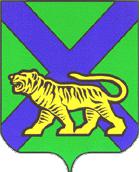 МИНИСТЕРСТВО ОБРАЗОВАНИЯ ПРИМОРСКОГО КРАЯПРИКАЗО сроках и местах регистрации для участия в написании итогового сочинения (изложения), сроках проведения итогового сочинения (изложения), местах информирования о результатах итогового сочинения (изложения) на территории Приморского края в 2022/23 учебном годуВ соответствии с приказом Министерства просвещения Российской Федерации и Федеральной службы по надзору в сфере образования и науки от 7 ноября 2018 года № 190/1512, в целях организованного проведения итогового сочинения (изложения)на территории Приморского края в 2022/23учебном году п р и к а з ы в а ю:Провести 7 декабря 2022 года, 1 февраля 2023 года, 3 мая 2023 года итоговое сочинение (изложение) (далее – ИС (И)) в образовательных организациях Приморского края, реализующих образовательные программы среднего  общего образования.Утвердить:Сроки регистрации для участия в написании ИС (И):7 декабря2022года – с14ноябряпо 23ноября2022года;1 февраля2023года – с9январяпо 18января2023 года;3 мая2023 года – с 10 апреляпо19апреля2023.Форму заявления на участие в ИС (И)выпускника текущего года согласно приложению 1.Форму заявления на участие в ИС (И)выпускника прошлых лет согласноприложению2.Форму заявления на участие в итоговом сочинении обучающегося профессиональной образовательной организации согласно приложению3.Форму согласия на обработку персональных данных несовершеннолетних участников ИС (И) и государственной итоговой аттестации по образовательным программам среднего общего образования (далее – ГИА-11) согласно приложению4.Форму согласия на обработку персональных данных совершеннолетних участников ИС (И) и ГИА-11согласноприложению5.Перечень мест регистрации для участия в написании ИС (И) и сдачи единого государственного экзамена (далее – места регистрации) лиц, освоивших образовательные программы среднего общего образования в предыдущие годы, имеющих документ об образовании, подтверждающий получение среднего общего образования (или образовательные программы среднего (полного) общего образования - для лиц, получивших документ об образовании, подтверждающий получение среднего (полного) общего образования, до 1 сентября 2013 года), а также лиц, имеющих среднее общее образование, полученное в иностранных организациях, осуществляющих образовательную деятельность (далее - выпускники прошлых лет) (Приложение 6).Перечень мест проведения ИС (И) для выпускников прошлых лет (Приложение 7).Определить:Местом регистрации и проведения ИС (И) обучающихся, освоивших образовательные программы среднего общего образования в форме самообразования или семейного образования, обучающихся по не имеющим государственной аккредитации образовательным программам среднего общего образования, обучающихся по образовательным программам среднего профессионального образования, обучающихся, получающих среднее общее образование в иностранных организациях, организации, осуществляющие образовательную деятельность по имеющей государственную аккредитацию образовательной программе среднего общего образования.Местом регистрации и проведения ИС (И) лиц, допущенных к государственной итоговой аттестации в предыдущие годы, но не прошедших государственную итоговую аттестацию, организацию, осуществляющую образовательную деятельность, в которой обучающийся осваивал образовательные программы среднего общего образования.Местом регистрации и проведения ИС (И) обучающихся по образовательным программам среднего общего образования организацию, осуществляющую образовательную деятельность, в которой обучающиеся осваивают образовательные программы среднего общего образования.Местами ознакомления с результатами ИС (И) и единого государственного экзамена места, в которых проводилась регистрация согласно пунктам 2.7, 3.1,3.2, 3.3 настоящего приказа.Отделу информационного и материально-технического обеспечения образования (Симачев) обеспечить размещение объявления о сроках и местах регистрации на участие в написании ИС (И) в 2022-2023 учебном году на территории Приморского края в средствах массовой информации, разместить настоящий приказ на официальном сайте министерства образования Приморского края в сети «Интернет».Отделу общего образования (Моргунова) довести приказ до сведения руководителей органов местного самоуправления, осуществляющих управление в сфере образования, образовательных организаций, профессиональных образовательных организаций.Считать утратившим силу приказ министерства образования Приморского края от 01.11.2021 № 23а-1414 «О сроках и местах регистрации для участия в написании итогового сочинения (изложения), сроках проведения итогового сочинения (изложения), местах информирования о результатах итогового сочинения (изложения) на территории Приморского края в 2021/2022 году».Контроль за исполнением настоящего приказа возложить на заместителя министра министерства образования Приморского края М.В.Шкуратскую.Заместитель ПредседателяПравительства Приморского края –министр образования Приморского края	Э.В. Шамонова01.11.2022г. Владивосток№ 23а-1231